                         HOLY EUCHARIST: RITE TWOThe congregation is asked to remain prayerfully silent before and during the service.Prelude							         *Processional Hymn  Father We Praise Thee				         Hymn 1 *Opening Acclamation							         BCP 355Celebrant:      	Blessed be God: Father, Son, and Holy Spirit  People:          	And blessed be his kingdom, now and forever. Amen.*Gloria		     Glory to God	        		            	 Hymn   S280*The Collect of the DayTHE LITURGY OF THE WORDFirst Lesson						    	                         Isaiah 50:4-9a*Psalm   	  	     	       			    		   	Psalm 116:1-8        Second Lesson					          	          	              James 3:1-12*Sequence Hymn	  I’ll Praise My Maker While I’ve Breath		      Hymn 429	              	      *The Holy Gospel						                               Mark 8:27-38The Sermon					          		            The Rev. Jerry Lasley*The Nicene Creed							          	           BCP 358 *The Prayers of the People: Form III					         BCP 387The Confession and Absolution of Sins				           BCP 360*The Exchange of PeaceThe prayer candles are given to the Glory of God and in loving memory of Charlie Foster.The flowers on the altar are given to the Glory of God*Signifies times to stand, if able.THE HOLY EUCHARISTOffertory Anthem          Lift Up Your Voice	                           	              Choir            *Presentation of Offerings					       *The Great Thanksgiving Rite II: Eucharistic Prayer A	    	         BCP 361*Sanctus			Holy, Holy, Holy Lord		                Hymn S125The Lord’s Prayer							          	         BCP 364Fraction AnthemInvitation to CommunionCommunion Hymn	Jesu Jesu Fill Us With Your Love			     Hymn 602                                        Prayer after Communion							Eternal Lord God, you love us with an everlasting love and you choose us as members of St. Christopher’s to share your love with others. We ask that you rekindle in our hearts a new spirit of faith, of prayer, and of reconciliation. Inspire us to search out and find ways of bringing one another closer to you. We pray for all who form our parish community, that together we may be renewed and transformed into the Body of Christ that you have called us to be. All of this we ask in the name of Jesus and through the power of the Holy Spirit. Amen.Announcements     		(Birthday & Anniversary Blessings)O God, our times are in your hands; Look with favor, we pray, on your servants as they begin another year. Grant that they may grow in wisdom and grace, and strengthen their trust in your goodness all the days of their lives; through Jesus Christ our Lord. Amen.*The Blessing*Recessional Hymn	      Father All Loving			  	      Hymn 568*Dismissal	Join us for refreshments and conversation in the Parish Hall.Please see the bulletin board in the Parish Hall or visit our website atst-christopher.org for upcoming events and announcements.Welcome!All baptized persons are welcome at the Lord’s Table for communion. You may also come forward to receive a blessing. (Please cross your arms on your chest.) If you cannot come to the altar rail, let us know so we may bring communion to you.Restrooms are located downstairs, and accessible restrooms are in the Parish House. (Use the ramped entrance through the Parish Hall.)Please Pray For: Sid London, Theresa Carter, Dan Pratt, Buell Hall, Anna Fischer, Doug Booth, Greg Anderson, and Rick Holt..St. Christopher’sEpiscopal ChurchSeventeenth Sunday After Pentecost                                         September 16, 2018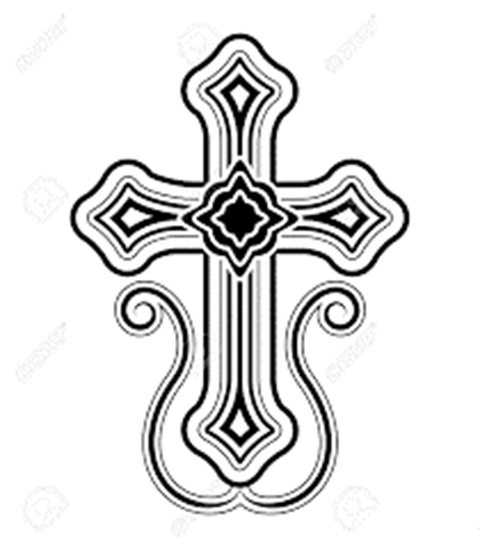 Loving and serving Godas we love, welcome, and serve all God’s people                     The Rev. Jerry Lasley, RectorMr. Fred Watts, Sr. WardenMr. Robert Bryant, Verger303 Eastchester Drive, High Point, NC 27262336.869.5311 · st-christopher.org · office@st-christopher.orgSt. Christopher’s Episcopal ChurchSt. Christopher’s Episcopal ChurchSt. Christopher’s Episcopal ChurchSt. Christopher’s Episcopal ChurchSt. Christopher’s Episcopal ChurchSt. Christopher’s Episcopal ChurchThe Rt. Rev. Samuel Rodman IIIBishop Diocesan, Diocese of North CarolinaThe Rt. Rev. Samuel Rodman IIIBishop Diocesan, Diocese of North CarolinaCatherine Barnes, Junior Warden336.886.2167 · dbarnes@northstate.netCatherine Barnes, Junior Warden336.886.2167 · dbarnes@northstate.netCatherine Barnes, Junior Warden336.886.2167 · dbarnes@northstate.netThe Rt. Rev. Anne Hodges-CoppleBishop Suffragan, Diocese of North CarolinaThe Rt. Rev. Anne Hodges-CoppleBishop Suffragan, Diocese of North CarolinaMark Hill, Music Director & Organist336.491.3606 · oldhayworth@aol.comMark Hill, Music Director & Organist336.491.3606 · oldhayworth@aol.comMark Hill, Music Director & Organist336.491.3606 · oldhayworth@aol.comThe Rev. Jerry Lasley, Rector336.905.8048 (h) · 336.429.7865 (c)jerry@st-christopher.orgThe Rev. Jerry Lasley, Rector336.905.8048 (h) · 336.429.7865 (c)jerry@st-christopher.orgBrenda Swann, Interim Office Administrator336.869.5311 · office@st-christopher.orgBrenda Swann, Interim Office Administrator336.869.5311 · office@st-christopher.orgBrenda Swann, Interim Office Administrator336.869.5311 · office@st-christopher.orgFred Watts, Sr. Warden336.804.2081 · fredwat3@aol.comFred Watts, Sr. Warden336.804.2081 · fredwat3@aol.comJim & Kim Augsburger, 5 P.M. Music Ministers336.643.1140 · jimaugsburger@wakehealth.eduJim & Kim Augsburger, 5 P.M. Music Ministers336.643.1140 · jimaugsburger@wakehealth.eduJim & Kim Augsburger, 5 P.M. Music Ministers336.643.1140 · jimaugsburger@wakehealth.eduVestryVestryVestryVestryVestryVestryFred Watts, Sr. WardenCatherine Barnes, Jr. Warden   Brenda Swann, Vestry ClerkBob Bryant, TreasurerBob BlairSarah LawrenceBob BlairSarah LawrenceBob BlairSarah LawrenceCharlotte LloydAnne MiressiBill PirkeyBonnie RavazzaniSeptember 16September 23Celebrant:The Rev. Jerry LasleyThe Rev. Jerry LasleyGreeter(s):Ray NormanFred & Cynthia WattsLEM:Cynthia WattsBob BryantAcolyte(s): Kevin WilsonCindy Harrison                  Lector(s):Carol Borugian & Bonnie RavazzaniToni Routt & Tommy HuntIntercessor:Bonnie RavazzaniTommy HuntAltar Guild: Joan Foster, Cynthia Watts, GlendaWilkinson & Jill KeiserTrudi Lauer, Charlotte Lloyd,& Bonnie RavazzaniCollection Counter(s): Toni Routt & Fred WattsDavid Routt & Ruth BryantCoffee Host(s):Fred & Cynthia WattsTerry Crouse5 P.M. Server(s):Bob BryantCindy Joyce